Présence : Marc Drolet, Kymber Zahar, Lana Siman, André Lapointe, Jacques Désiré Hiack,Absence : Jean-Claude Gélinas, Eric KimanaObservateurs : AucunDébut de la réunion : 18h12Mot de bienvenue Kymber souhaite la bienvenue à tous.Adoption de l’ordre du jourKymber mentionne l’ajout d’un point Huis-clos qui sera placé au point 10 et que la levée de réunion sera le point 11. Marc Drolet voudrait ajouter un point au varia : YAS.03-06-2021 : Proposition 1André Lapointe propose l’adoption de l’ordre du jour du 3 juin 2021 tel que modifiée.Appuyeur : Lana SimanTous en faveurAdoptéeDéclaration de conflit d’intérêtAucun conflit d’intérêt déclaré.Adoption du p.v. du 20 mai, 2021 03-06-2021 : Proposition 2Kymber Zahar propose l’adoption du procès-verbal du 20 mai 2021.Appuyeur : André LapointeTous en faveurAdoptéePréparations pour l’AGA (comité de préparation, rappel de renouvèlement des cartes des membres, président et secrétaire de l’assemblée, ODJ, communiqué avec ODJ et formulaire d’inscription, communique l’ajout du changement de nom au membres, gestion des cartes de membres…) Discussion sur le suivi sur le rappel de renouvellement des membres et les défis techniques. Marc Drolet fait part de ses préoccupations reliées au nombre de membres à 1 semaine du 10 juin. André Lapointe suggère de faire une entrevue à Radio-Canada et de publier sur les médias sociaux pour inciter les gens à devenir membre. Il est aussi suggéré d’envoyer un communiqué par notre infolettre à deux reprises d’ici le 10 juin. Il y a révision de l’ébauche du communiqué. Un rappel de la convocation à l’AGA, ainsi que l’ordre du jour de l’AGA seront ajoutés au communiqué. Il y a révision du formulaire de candidature pour devenir membre du CA. Kymber s’occupe de contacter Radio-Canada pour l’annonce du renouvellement des membres. Kymber présente l’ébauche de l’ordre du jour de l’AGA 2021. L’ordre du jour est accepté. Kymber suggère que le vote se fasse par Surveymonkey. Kymber s’occupe de contacter des gens qui ont de l’expertise en informatique pour relever les défis techniques reliés à une AGA en virtuel. Kymber mentionne que Laurier Gareau a accepté d’être secrétaire pour l’AGA du 10 juillet 2021. Francis Kasongo a accepté la présidence pour l’AGA. Prévisions budgétaires Lana Siman discute des comptes à recevoir et du processus mis en place avec la direction pour faire un suivi sur tous les comptes à recevoir. D’ici, la prochaine réunion, une étude des comptes à recevoir sera faite (direction et Phillipe) et une liste des comptes à recevoir sera présentée à la prochaine réunion. Lana renseigne les membres qu’il existe un programme CUEQ (compte d’urgence pour les entreprises canadiennes). Il s’agit d’un prêt de 60 000$. Si nous repayons d’ici 31 décembre 2022, 40 000$ des 60 000$. Le 20 000$ restant ne sera pas à rembourser. La firme Bergeron suggère que c’est une option intéressante de considérer ce prêt, car il y a la possibilité d’un gain de 20 000$, si tout est bien géré.03-06-2021 : Proposition 3Lana Siman propose, tel que suggéré par Bergeron, que le CA considère l’application pour le fond CUEQ (compte d’urgence pour les entreprises canadiennes) offert par le Gouvernement du Canada pour un prêt de 60 000$ sans intérêt garanti jusqu’en décembre 2022. La demande doit être faite avant le 30 juin 2021.Appuyeur : André LapointeTous en faveurAdoptéeMarc Drolet fait un suivi sur la programmation. La programmation sera finalisée dans les trois prochains jours. Les prévisions budgétaires seront terminées en début de semaine prochaine suite à la finalisation de la programmation.Rapport de la direction :La direction discute de l’ouverture d’un compte pour le fond du carrefour des plaines. Plusieurs des dossiers ont déjà été discutés pendant la rencontre. La direction fait un retour sur la vérification avec la firme comptable. Contrat Comité du Bistro Kymber informe les membres du CA sur le contrat proposé pour l’embauche du Design Builder CCR constructions ainsi que le fonctionnement relié au contrat. Un travail exhaustif a été fait par le comité du bistro pour trouver un Design Builder et pour réviser les clauses du contrat. Kymber mentionne que le processus pour trouver un Desgin Builder a passé par les étapes d’appel d’offre, d’entrevue avec les firmes de construction. Avant la signature du contrat, une rencontre avec le Design Builder, le président du comité du bistro et la présidente de l’ACFR aura lieu pour passer à travers le contrat une dernière fois. 03-06-2021 : Proposition 4André Lapointe propose de mandater la présidente pour signer le contrat avec CCR construction pour les rénovations du bistro. Appuyeur : Lana SimanTous en faveurAdoptéeVaria ouvertDiscussion concernant la situation de YAS. Un suivi se fera fait sur ce dossier avec YAS par la direction, par écrit, pour clarifier la situation.  Prochaine réunionLa prochaine réunion sera le 24 juin 2021, à 18h00. Le vérificateur sera présent au début de la réunion.Marc Drolet demande à avoir un suivi régulier sur le nombre de membres avant le 10 juin.  Huit closDébut du huit clos à 20h20.  Levée de la réunionAndré Lapointe propose la levée de la réunion à 20h30.___________________________________Secrétaire___________________________________Présidence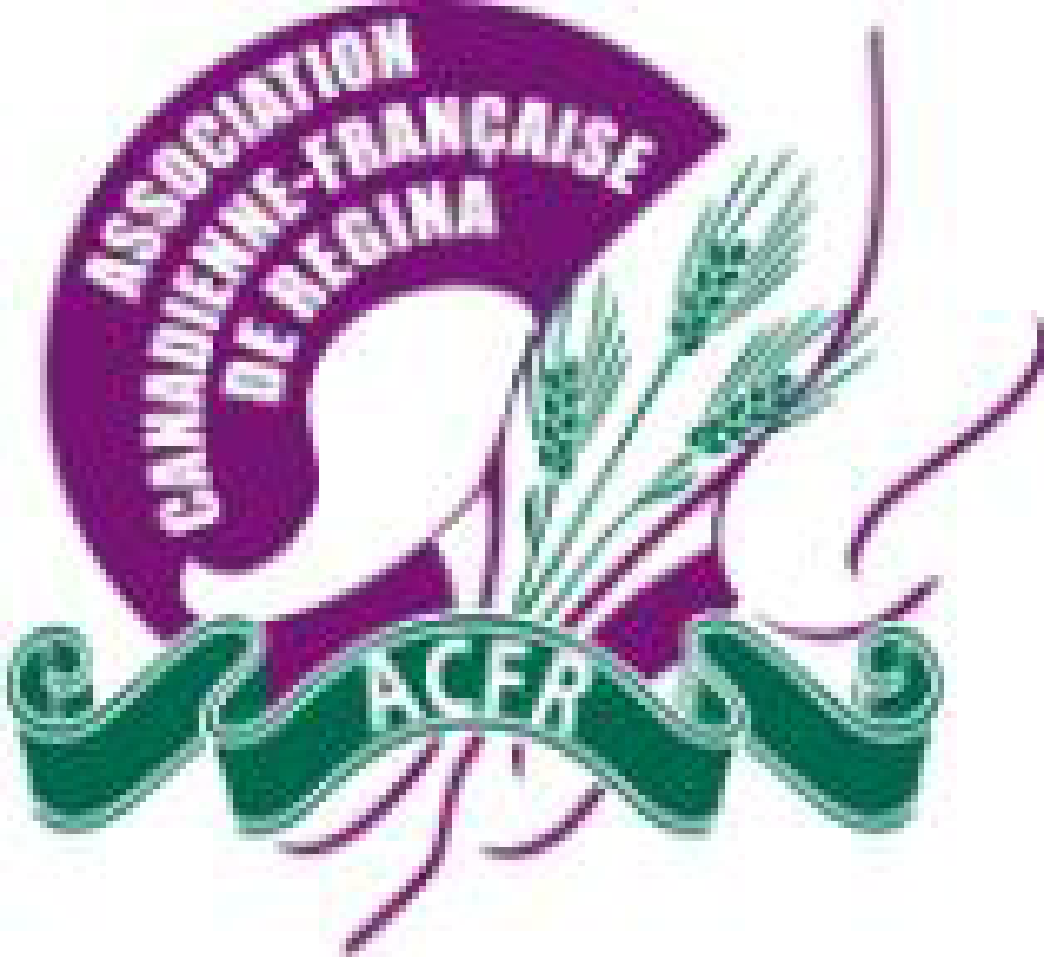 Association canadienne-française de ReginaORDRE DU JOURProcès-verbal du CA 3 juin 2021Zoom à 18h00